NOWOŚĆ!CHIC CHIQ - MASECZKI INSPIROWANE AJURWEDĄCHIC CHIQ to linia ekskluzywnych kosmetyków naturalnych inspirowanych Ajurwedą, której historia rozpoczęła się w 2011 roku w Hong Kongu. Podróże po Azji, poznawanie zróżnicowanych kultur, tradycji postrzegania zagadnienia piękna, urody i dbania o nią zainspirowały właścicieli do przeniesienia pięciotysięcznej filozofii świata Ajurwedy na grunt europejski. Podczas zagłębiania się w ogrom zagadnień, zrozumieliśmy, że pomimo Ajurweda i jej filozofia ma naprawdę bardzo dużo do zaoferowania, jej rozwiązania nie zawsze są łatwo dostępne dla wszystkich, wymagają konkretnych składników i cierpliwości podczas wykonywania własnych, domowych receptur.- mówi Patrycja Rotithor właścicielka marki. Zafascynowanie filozofią Ajurwedy w zakresie pielęgnacji skóry, włosów oraz zdrowia, 
a także osobistych doświadczeń, stały się inspiracją do stworzenia serii naturalnych maseczek. Maski do twarzy są kluczowym elementem Ajurwedy i jednym z najstarszych kosmetyków na świecie. 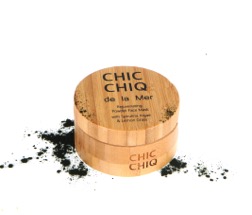 Każdy sam może stworzyć efektywną maseczkę do twarzy dopasowaną do każdej cery, używając bezpiecznych i naturalnych składników, które często znajdziemy w naszej kuchni. Nakładanie masek do twarzy stało się moim osobistym rytuałem, który dał mi czas na refleksję, relaks i oczywiście dogodzenie mojej skórze. To dało początek inspirowanej Ajurwedą, lifestyle’owej marce kosmetyków CHIC CHIQ. - dodaje Patrycja Rotithor.Naturalne kosmetyki CHIC CHIQ tworzone są w oparciu o trzy podstawowe zasady Ajurwedy: oczyszczenie, odżywienie i nawilżenie. Produkty dostarczają wszystkiego, czego skóra potrzebuje: wydobywają wewnętrzny blask, nawilżają, odżywiają i oczyszczają.Składniki są bezpieczne, naturalne i uważnie wyselekcjonowane. Od białej kurkumy, która zbierana jest wyłącznie raz do roku w Himalajach, poprzez płatki róż zbierane z bułgarskich pól, po odżywcze algi z głębin mórz i oceanów całego świata. Całość jest pięknie zapakowana w minimalistycznych, eleganckich i przyjaznych środowisku bambusowych opakowaniach.Linia CHIC CHIQ składa się z 5 maseczek w proszku: à la Rose - Odmładzająca i upiększająca maseczka zawierająca płatki róży oraz olej jojoba, nadająca skórze zdrowy blaskde la Mer - Nawilżająca i odżywcza maseczka z algami Spirulina i trawą cytrynową, która orzeźwi zmęczoną skóręla Noce - Nowoczesna wersja klasycznej Indyjskiej maseczki Haldi, używanej przed ceremonią zaślubin w Indiach. Maseczka odżywia, rozjaśnia i wyrównuje koloryt skóry jednocześnie oczyszczając i dogłębnie ją nawilżającChocolat - Oczyszczająca maseczka do twarzy w proszku z prawdziwą czekoladą, glinką fulerską oraz szczyptą lukrecji dla wyrównania kolorytu skóry i zwalczenia niedoskonałościSoirée - Kojąca i tonizująca maseczka z płatkami bławatka, dla odświeżenia skóry przed wieczornym wyjściem.Filozofia CHIC CHIQ zakłada znalezienie 15 minut w ciągu dnia tylko dla siebie, na swój rytuał piękna i celebrowanie czasu. Kosmetyki CHIC CHIQ są tworzone właśnie po to, by zatopić się w slowbeauty, dzielić zdrowiem, mądrością piękna oraz wspaniałą podróżą, która nieustannie trwa. A to wszystko zgodnie z Ajurwedyjską filozofią przeniesioną do naszych czasów. Wejdź do świata CHIC CHIQ i  stwórz swój własny współczesny rytuał.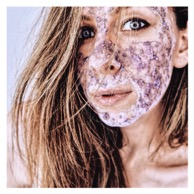 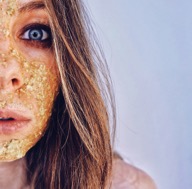 Więcej ciekawostek o filozofii, rodzajach maseczek, składnikach, aplikacji na www.chicchiq.com